Тест «Знаки пожарной безопасности»Соедини стрелкой изображение знака с его названием.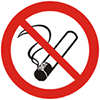 Пожароопасно. Легковоспламеняющиеся вещества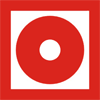 Телефон для использования при пожаре (в том числе телефон прямой связи с пожарной охраной)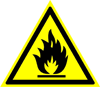 Запрещается курить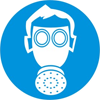 Взрывоопасно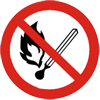 Кнопка включения установок (систем) пожарной автоматики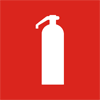 Запрещается загромождать проходы и (или) складировать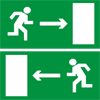 Указатель выхода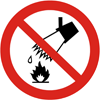 Запрещается пользоваться открытым огнем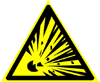 Запрещается тушить водой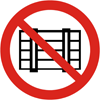 Работать в средствах индивидуальной защиты органов дыхания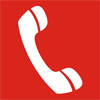 Огнетушитель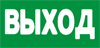 Направление к эвакуационному выходу направо/налево